Կապեր այլ փաստաթղթերի հետ 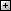 Փոփոխողներ և ինկորպորացիաներ 